Freelance Translator CV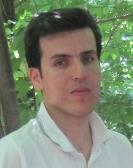 Name				:		Ali NazariEmail				:		anazari2008@gmail.comSkype ID			:		anazari2008Weblog			:		tarjomeh92.mihanblog.comDate of Birth		:		25-08-1980Translation Language	:		English > Persian (Farsi)	Mother Tongue		:		Persian (Farsi)Experience			:		6+ years Education			:		Bachelor of Mechanical EngineerUniversity			:		Iran University of Science & TechnologyYears				:		1998 - 2002Computer Skills		:		Fields of Translation	:		 